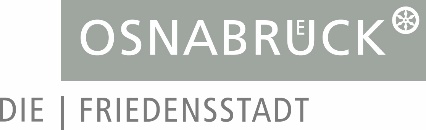 Antrag auf Gewährung einer Zuwendung zur Projektförderung1. Antragssteller/in
2. Angaben zum Projekt3. Kosten- und FinanzierungsplanDer Kosten- und Finanzierungsplan ist hinsichtlich des Gesamtergebnisses verbindlich. Die einzelnen Positionen sind gegenseitig deckungsfähig, sofern dadurch der Zuwendungszweck nicht gefährdet wird und die sparsame und wirtschaftliche Mittelverwendung gewährleistet ist. Überschreitungen bei den jeweiligen Positionen sind bis zu 20 % zulässig, wenn ein Ausgleich durch Einsparungen an anderen Stellen erfolgt. Erfasst werden müssen nur Kosten, die in Ihrem konkreten Vorhaben anfallen. Liegen z.B. keine Kosten für Raummieten vor, bleibt dieses Feld leer.  wenn zutreffend, bitte ankreuzenBei Berechtigung zum Vorsteuerabzug gem. § 15 UStG: Angabe der Aufwendungen als NettobeträgeAntragserklärungIch bestätige die Richtigkeit und Vollständigkeit der in diesem Antrag enthaltenen Angaben.2.a.	Ich erkläre, dass der vorgelegte Kosten- und Finanzierungsplan dem aktuellen Stand entspricht und für mich verbindlich ist. Ich verpflichte mich, Änderungen der vorstehenden Angaben dem Fachbereich unaufgefordert und unverzüglich mitzuteilen.2.b.	Für den Fall, dass der Antrag zu einem Zeitpunkt eingereicht wird, an dem noch kein vollständiger Kosten- und Finanzierungsplan vorgelegt werden kann, versichere ich, dass ich keine Überfinanzierung des Projekts durch die eventuelle Bereitstellung weiterer Fördermittel in Anspruch nehme. Wenn ich zusätzliche Finanzierungsmittel von Dritten erhalte, werde ich diese der Stadt unaufgefordert und unverzüglich mitteilen.Ich versichere, dass ich mich bzgl. des Vorhabens zum aktuellsten Stand der rechtlichen Beschränkungen aufgrund der Corona Situation laufend informiere und diese bei der Durchführung beachte. _____________________________			_____________________________Ort/Datum						Unterschrift des AntragstellersErklärung zum DatenschutzIhre im Antrag angegebenen personenbezogenen Daten werden durch die Stadt Osnabrück, Fachbereich Kultur auf Grundlage Ihrer Einwilligungserklärung für folgende Zwecke verarbeitet:Speicherung der für die Bearbeitung der Anträge erhobenen Daten für die Kontaktaufnahme, Zahlungsabwicklung, statistische Zwecke und RechnungsprüfungVeröffentlichung der Daten (u.a. Name des Antragstellers, Titel, Inhalt, Kurzbeschreibung des Projektes, Projektzeitraum, Gesamtkosten des Projektes, Höhe der beantragten und bewilligten Drittmittel, beantragte und bewilligte Zuschusssumme) durch die Stadt OsnabrückIhre personenbezogenen Daten werden von uns gelöscht, sobald der Zweck der Verarbeitung entfällt.Die Stadt Osnabrück als verantwortliche datenverarbeitende Stelle können Sie per E-Mail unter redaktion@osnabrueck.de bzw. postalisch unter Stadt Osnabrück, Postfach 44 60, 49034 Osnabrück, kontaktieren.Sie können außerdem die Datenschutzbeauftragte der Stadt Osnabrück per E-Mail unter datenschutz@osnabrueck.de bzw. postalisch unter Stadt Osnabrück, Städtische Datenschutzbeauftragte, Postfach 44 60, 49034 Osnabrück, kontaktieren.Sie können gegenüber der Stadt Osnabrück folgende Rechte geltend machen:Recht auf AuskunftRecht auf Berichtigung oder LöschungEinschränkung der VerarbeitungWiderspruchsrecht gegen die Verarbeitung Darüber hinaus können Sie sich an die Niedersächsische Aufsichtsbehörde für den Datenschutz/Landesbeauftragte für den Datenschutz Niedersachen wenden und dort ein Beschwerderecht geltend machen.Sie haben außerdem die Möglichkeit, ihre Einwilligung jederzeit mit Wirkung für die Zukunft zu widerrufen. Durch den Widerruf der Einwilligung wird die Rechtmäßigkeit der aufgrund der Einwilligung bis zum Widerruf erfolgten Verarbeitung nicht berührt.Mit Ihrer Unterschrift willigen Sie außerdem ein, dass der vorliegende Antrag auf Projektförderung durch die Stadt Osnabrück zur Einbindung weiterer Drittmittelgeber (z.B. Stiftungen) an diese weitergegeben werden darf.Ich habe diese Information über die Verarbeitung meiner Daten und über meine Rechte zur Kenntnis genommen und gebe hiermit meine Einwilligung.   _____________________________			_____________________________Ort/Datum						Unterschrift des AntragstellersBitte schicken Sie den ausgefüllten und unterschriebenen Antrag als Scan an folgende E-Mail Adresse: kolkmeyer@osnabrueck.de (Herr Kolkmeyer, Telefon: 0541/323 – 2228)Name des Projektträgers:(Wer führt das Projekt durch? Im Regelfall Sie als Privatperson oder Verein.)Name des Projektträgers:(Wer führt das Projekt durch? Im Regelfall Sie als Privatperson oder Verein.)Rechtliche/r Vertreter/in des Projektes:(Antrag von Privatperson: Name des Antragstellers/Antrag von Verein oder anderer Institution: Zeichnungsbefugtes Mitglied, z.B. des Vorstands)Rechtliche/r Vertreter/in des Projektes:(Antrag von Privatperson: Name des Antragstellers/Antrag von Verein oder anderer Institution: Zeichnungsbefugtes Mitglied, z.B. des Vorstands)Ansprechpartner für das Projekt: (falls abweichend von der rechtlichen Vertretung)Ansprechpartner für das Projekt: (falls abweichend von der rechtlichen Vertretung)Straße, Hausnr.:(der Ansprechperson) Straße, Hausnr.:(der Ansprechperson) PLZ, Ort:(der Ansprechperson)PLZ, Ort:(der Ansprechperson)Telefon:Mobil:Fax:E-Mail:Homepage (falls keine Homepage vorhanden, fügen Sie bitte bei erstmaligen Anträgen eine kurze Information über den Projektträger bei):Bezeichnung des Projektes/Titel:Projektkurzbeschreibung für die Veröffentlichung im Kulturausschuss: 
(bitte fügen Sie zusätzlich eine ausführliche Projektbeschreibung bei)Projektziele:Zielgruppen:An der Umsetzung beteiligte Akteure:(z.B. weitere Künstler*innen, Technik etc./Welche Personen profitieren von einer Förderung?) Veranstaltungsort und Veranstaltungstag:Projektzeitraum (inkl. Vorbereitungs- und Nachbereitungszeit):(Bitte nennen Sie konkrete Daten)Beantragte Fördersumme:Vorzeitiger Maßnahmebeginn:Rechtliche Verpflichtungen für das Projekt dürfen erst eingegangen werden, wenn der Zuwendungsbescheid oder die Genehmigung zum vorzeitigen Maßnahmebeginn erteilt worden ist. Gemäß Ratsbeschluss vom 08.02.2022 gilt der vorzeitige Maßnahmebeginn bereits mit Eingang des Antrags bei der Stadt Osnabrück als gewährt. Dies begründet keinen Rechtsanspruch auf eine Zuwendung. Eine Förderentscheidung über den Antrag wird damit nicht vorweggenommen. Das finanzielle Risiko bei einer Nichtbewilligung trägt der Zuwendungsempfänger.AusgabenBetrag (in EUR)Projektleitung/Organisation/VerwaltungHonorare/GagenTechnikkostenRaummietenVersicherungen, GEMAFahrt- und TransportkostenTelefon/Porto/Materialkosten/SpesenÜbernachtungs- und Verpflegungskosten, CateringKosten für ÖffentlichkeitsarbeitGrafik- und Druckereikosten, ggf. inkl. Kosten für PublikationInvestitionen: Gegenstände zur Erfüllung des Zuwendungszwecks(s. Anlage 2 - Allgemeine Nebenbestimmungen für Zuwendungen zur Projektförderung der Stadt Osnabrück, § 4)Sonstiges (bitte bezeichnen)Gesamtausgaben (≙ Summe Gesamteinnahmen)EinnahmenBetrag (in EUR)Eigenmittel/Rücklagen (Mittel, die von Ihnen für die Realisierung des Vorhabens eingesetzt werden)Eintrittsgelder (die Sie für die Finanzierung des Vorhabens verwenden) Erlöse aus dem Verkauf (Publikationen, Speisen, Getränke, etc.)Eigenleistung (Geldwerte Arbeitsleistungen bei ehrenamtlicher Tätigkeit oder Nutzung von Equipment, Räumen, etc.)Weitere bewilligte Drittmittel (Name des Förderers + Betrag)Weitere beantragte Drittmittel (Name des Förderers + Betrag)Beantragter Zuschuss Stadt OsnabrückSonstiges (bitte bezeichnen)Gesamteinnahmen (≙ Summe der Gesamtausgaben)